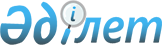 Маслихаттың 2015 жылғы 21 желтоқсандағы № 373 "2016-2018 жылдарға арналған аудандық бюджеті туралы" шешіміне өзгерістер енгізу туралыҚостанай облысы Ұзынкөл ауданы мәслихатының 2016 жылғы 11 тамыздағы № 39 шешімі. Қостанай облысының Әділет департаментінде 2016 жылғы 19 тамызда № 6582 болып тіркелді      2008 жылғы 4 желтоқсандағы Қазақстан Республикасы Бюджет Кодексінің 104, 106, 109-баптарына, "Қазақстан Республикасындағы жергілікті мемлекеттік басқару және өзін-өзі басқару туралы" 2001 жылғы 23 қаңтардағы Қазақстан Республикасы Заңының 6-бабына сәйкес, Ұзынкөл аудандық мәслихаты ШЕШІМ ҚАБЫЛДАДЫ:

      1. Мәслихаттың 2015 жылғы 21 желтоқсандағы № 373 "2016-2018 жылдарға арналған аудандық бюджеті туралы" шешіміне (Нормативтік құқықтық актілерді мемлекеттік тіркеу тізілімінде № 6102 тіркелген, 2016 жылғы 6 қаңтарда "Нұрлы жол" газетінде жарияланған) мынадай өзгерістер енгізілсін:

      көрсетілген шешімнің 1- тармағы жаңа редакцияда жазылсын:

      "1. Ұзынкөл ауданының 2016-2018 жылдарға арналған аудандық бюджеті тиісінше 1, 2 және 3 - қосымшаларға сәйкес, оның ішінде 2016 жылға мынадай көлемдерде бекітілсін:

      1) кірістер – 2272604,2 мың теңге, оның iшiнде:

      салықтық түсімдер бойынша – 436597,0 мың теңге;

      салықтық емес түсімдер бойынша – 2230,0 мың теңге;

      негiзгi капиталды сатудан түсетiн түсiмдер бойынша – 480,0 мың теңге;

      трансферттер түсімдері бойынша – 1833297,2 мың теңге;

      2) шығындар – 2304107,9 мың теңге;

      3) таза бюджеттiк кредиттеу – 10994,0 мың теңге, оның iшiнде:

      бюджеттiк кредиттер – 19089,0 мың теңге;

      бюджеттiк кредиттердi өтеу – 8095,0 мың теңге;

      4) қаржы активтерiмен операциялар бойынша сальдо – 0,0 мың теңге;

      5) бюджет тапшылығы (профициті) – -42497,7 мың теңге;

      6) бюджет тапшылығын қаржыландыру (профицитін пайдалану) – 42497,7 мың теңге.";

      көрсетілген шешімнің 3 - тармағы жаңа редакцияда жазылсын:

      "3. 2016 жылға арналған аудандық бюджетте облыстық бюджеттен ағымдағы нысаналы трансферттер түсімінің қарастырылғаны ескерілсін, оның ішінде:

      балалар мен жасөспірімдердің психикалық денсаулығын зерттеу және халыққа психологиялық-медициналық-педагогикалық консультациялық көмек көрсетуге 9037,0 мың теңге сомасында;

      патронат тәрбиешілерге берілген баланы (балаларды) асырап бағуға 2881,0 мың теңге сомасында;

      балалар мен жасөспірімдерге спорт бойынша қосымша білім беруге 18740,0 мың теңге сомасында;

      электрондық оқыту жүйесінің бағдарламасы аясында кең жолақты Интернетке төлеуге 208,0 мың теңге сомасында;

      келісімшарт негізінде табысы аз азаматтарға әлеуметтік көмек көрсету бойынша өңірлік пилоттық жобаларды іске асыруға 179,2 мың теңге сомасында;

      "Жұмыспен қамту 2020 жол картасы" бағдарламасының шеңберінде инфрақұрылымды, тұрғын үй - коммуналдық шаруашылықты ағымдағы және орташа жөндеуге, ауылдарда, кенттерде, ауылдық округтерде, аудандық маңызы бар қалаларда көркейтуге 7615,0 мың теңге сомасында.";

      көрсетілген шешімнің 1- қосымшасы осы шешімнің қосымшасына сәйкес жаңа редакцияда жазылсын.

      2. Осы шешім 2016 жылдың 1 қаңтарынан бастап қолданысқа енгізіледі.



      "Ұзынкөл ауданының қаржы бөлімі"

      мемлекеттік мекемесінің басшысы

      ________________ У. Наурузбаева

      "Ұзынкөл ауданының экономика

      және бюджеттік жоспарлау бөлімі"

      мемлекеттік мекемесі басшысының

      міндетін атқарушысы

      __________________ Г. Бобрешова

 2016 жылға арналған аудандық бюджеті
					© 2012. Қазақстан Республикасы Әділет министрлігінің «Қазақстан Республикасының Заңнама және құқықтық ақпарат институты» ШЖҚ РМК
				
      6-ншы кезектен тыс сессиясының төрайымы

В. Лазарева

      Аудандық мәслихаттың хатшысы

А. Бараншина
Мәслихаттың 2016 жылғы
11 тамыздағы № 39 шешіміне
қосымшаМәслихаттың 2015 жылғы
21 желтоқсандағы № 373
шешіміне 1 қосымшаСанаты

Санаты

Санаты

Санаты

Санаты

Сомасы, мың теңге

Сыныбы

Сыныбы

Сыныбы

Сыныбы

Сомасы, мың теңге

Iшкi сыныбы

Iшкi сыныбы

Iшкi сыныбы

Сомасы, мың теңге

Атауы

Атауы

Сомасы, мың теңге

I. Кірістер

2272604,2

1

Салықтық түсімдер

436597,0

01

Табыс салығы

170450,0

2

Жеке табыс салығы

170450,0

03

Әлеуметтiк салық

107440,0

1

Әлеуметтік салық

107440,0

04

Меншiкке салынатын салықтар

97547,0

1

Мүлiкке салынатын салықтар

61130,0

3

Жер салығы

3130,0

4

Көлiк құралдарына салынатын салық

23287,0

5

Бірыңғай жер салығы

10000,0

05

Тауарларға, жұмыстарға және қызметтерге салынатын iшкi салықтар

58760,0

2

Акциздер

1460,0

3

Табиғи және басқа да ресурстарды пайдаланғаны үшiн түсетiн түсiмдер

50000,0

4

Кәсiпкерлiк және кәсiби қызметтi жүргiзгенi үшiн алынатын алымдар

7300,0

08

Заңдық маңызы бар әрекеттерді жасағаны және (немесе) оған уәкілеттігі бар мемлекеттік органдар немесе лауазымды адамдар құжаттар бергені үшін алынатын міндетті төлемдер

2400,0

1

Мемлекеттік баж

2400,0

2

Салықтық емес түсiмдер

2230,0

01

Мемлекеттік меншіктен түсетін кірістер

580,0

5

Мемлекет меншігіндегі мүлікті жалға беруден түсетін кірістер

580,0

06

Басқа да салықтық емес түсiмдер

1650,0

1

Басқа да салықтық емес түсiмдер

1650,0

3

Негізгі капиталды сатудан түсетін түсімдер

480,0

03

Жердi және материалдық емес активтердi сату

480,0

1

Жерді сату

480,0

4

Трансферттердің түсімдері

1833297,2

02

Мемлекеттiк басқарудың жоғары тұрған органдарынан түсетiн трансферттер

1833297,2

2

Облыстық бюджеттен түсетiн трансферттер

1833297,2

Функционалдық топ

Функционалдық топ

Функционалдық топ

Функционалдық топ

Функционалдық топ

Сомасы, мың теңге

Кіші функция

Кіші функция

Кіші функция

Кіші функция

Сомасы, мың теңге

Бюджеттік бағдарламалардың әкімшісі

Бюджеттік бағдарламалардың әкімшісі

Бюджеттік бағдарламалардың әкімшісі

Сомасы, мың теңге

Бағдарлама

Бағдарлама

Сомасы, мың теңге

Атауы

Сомасы, мың теңге

II. Шығындар

2304107,9

01

Жалпы сипаттағы мемлекеттiк қызметтер

305420,0

1

Мемлекеттiк басқарудың жалпы функцияларын орындайтын өкiлдi, атқарушы және басқа органдар

266699,2

112

Аудан (облыстық маңызы бар қала) мәслихатының аппараты

13669,0

001

Аудан (облыстық маңызы бар қала) мәслихатының қызметін қамтамасыз ету жөніндегі қызметтер

13669,0

122

Аудан (облыстық маңызы бар қала) әкімінің аппараты

88700,2

001

Аудан (облыстық маңызы бар қала) әкімінің қызметін қамтамасыз ету жөніндегі қызметтер

88700,2

123

Қаладағы аудан, аудандық маңызы бар қала, кент, ауыл, ауылдық округ әкімінің аппараты

164330,0

001

Қаладағы аудан, аудандық маңызы бар қаланың, кент, ауыл, ауылдық округ әкімінің қызметін қамтамасыз ету жөніндегі қызметтер

164330,0

2

Қаржылық қызмет

14836,8

452

Ауданның (облыстық маңызы бар қаланың) қаржы бөлімі

14836,8

001

Ауданның (облыстық маңызы бар қаланың) бюджетін орындау және коммуналдық меншігін басқару саласындағы мемлекеттік саясатты іске асыру жөніндегі қызметтер

12888,0

003

Салық салу мақсатында мүлікті бағалауды жүргізу

1444,2

010

Жекешелендіру, коммуналдық меншікті басқару, жекешелендіруден кейінгі қызмет және осыған байланысты дауларды реттеу

504,6

5

Жоспарлау және статистикалық қызмет

14548,0

453

Ауданның (облыстық маңызы бар қаланың) экономика және бюджеттік жоспарлау бөлімі

14548,0

001

Экономикалық саясатты, мемлекеттік жоспарлау жүйесін қалыптастыру және дамыту саласындағы мемлекеттік саясатты іске асыру жөніндегі қызметтер

14548,0

9

Жалпы сипаттағы өзге де мемлекеттiк қызметтер

9336,0

458

Ауданның (облыстық маңызы бар қаланың) тұрғын үй-коммуналдық шаруашылығы, жолаушылар көлігі және автомобиль жолдары бөлімі

9336,0

001

Жергілікті деңгейде тұрғын үй-коммуналдық шаруашылығы, жолаушылар көлігі және автомобиль жолдары саласындағы мемлекеттік саясатты іске асыру жөніндегі қызметтер

8886,0

067

Ведомстволық бағыныстағы мемлекеттік мекемелерінің және ұйымдарының күрделі шығыстары

450,0

02

Қорғаныс

3248,0

1

Әскери мұқтаждар

3150,0

122

Аудан (облыстық маңызы бар қала) әкімінің аппараты

3150,0

005

Жалпыға бірдей әскери міндетті атқару шеңберіндегі іс-шаралар

3150,0

2

Төтенше жағдайлар жөніндегі жұмыстарды ұйымдастыру

98,0

122

Аудан (облыстық маңызы бар қала) әкімінің аппараты

98,0

007

Аудандық (қалалық) ауқымдағы дала өрттерінің, сондай-ақ мемлекеттік өртке қарсы қызмет органдары құрылмаған елді мекендерде өрттердің алдын алу және оларды сөндіру жөніндегі іс-шаралар

98,0

04

Бiлiм беру

1543453,1

1

Мектепке дейiнгi тәрбие және оқыту

179903,0

464

Ауданның (облыстық маңызы бар қаланың) білім бөлімі

179903,0

009

Мектепке дейінгі тәрбие мен оқыту ұйымдарының қызметін қамтамасыз ету

110281,0

040

Мектепке дейінгі білім беру ұйымдарында мемлекеттік білім беру тапсырысын іске асыруға

69622,0

2

Бастауыш, негізгі орта және жалпы орта білім беру

1304122,0

123

Қаладағы аудан, аудандық маңызы бар қала, кент, ауыл, ауылдық округ әкімінің аппараты

3733,0

005

Ауылдық жерлерде балаларды мектепке дейін тегін алып баруды және кері алып келуді ұйымдастыру

3733,0

464

Ауданның (облыстық маңызы бар қаланың) білім бөлімі

1275362,0

003

Жалпы білім беру

1254440,0

006

Балаларға қосымша білім беру

20922,0

465

Ауданның (облыстық маңызы бар қаланың) дене шынықтыру және спорт бөлімі

25027,0

017

Балалар мен жасөспірімдерге спорт бойынша қосымша білім беру

25027,0

9

Бiлiм беру саласындағы өзге де қызметтер

59428,1

464

Ауданның (облыстық маңызы бар қаланың) білім бөлімі

59428,1

001

Жергілікті деңгейде білім беру саласындағы мемлекеттік саясатты іске асыру жөніндегі қызметтер

15831,0

005

Ауданның (облыстық маңызы бар қаланың) мемлекеттік білім беру мекемелер үшін оқулықтар мен оқу-әдiстемелiк кешендерді сатып алу және жеткізу

13097,1

015

Жетім баланы (жетім балаларды) және ата-аналарының қамқорынсыз қалған баланы (балаларды) күтіп-ұстауға қамқоршыларға (қорғаншыларға) ай сайынға ақшалай қаражат төлемі

11743,0

029

Балалар мен жасөспірімдердің психикалық денсаулығын зерттеу және халыққа психологиялық-медициналық-педагогикалық консультациялық көмек көрсету

11628,0

067

Ведомстволық бағыныстағы мемлекеттік мекемелерінің және ұйымдарының күрделі шығыстары

7129,0

06

Әлеуметтiк көмек және әлеуметтiк қамсыздандыру

97489,2

1

Әлеуметтiк қамсыздандыру

23531,0

451

Ауданның (облыстық маңызы бар қаланың) жұмыспен қамту және әлеуметтік бағдарламалар бөлімі

20328,0

005

Мемлекеттік атаулы әлеуметтік көмек

1062,0

016

18 жасқа дейінгі балаларға мемлекеттік жәрдемақылар

11201,0

025

Өрлеу жобасы бойынша келісілген қаржылай көмекті енгізу

8065,0

464

Ауданның (облыстық маңызы бар қаланың) білім бөлімі

3203,0

030

Патронат тәрбиешілерге берілген баланы (балаларды) асырап бағу

3203,0

2

Әлеуметтiк көмек

50733,2

451

Ауданның (облыстық маңызы бар қаланың) жұмыспен қамту және әлеуметтік бағдарламалар бөлімі

50733,2

002

Жұмыспен қамту бағдарламасы

17904,0

007

Жергілікті өкілетті органдардың шешімі бойынша мұқтаж азаматтардың жекелеген топтарына әлеуметтік көмек

10466,2

010

Үйден тәрбиеленіп оқытылатын мүгедек балаларды материалдық қамтамасыз ету

630,0

014

Мұқтаж азаматтарға үйде әлеуметтiк көмек көрсету

19726,0

017

Мүгедектерді оңалту жеке бағдарламасына сәйкес, мұқтаж мүгедектерді міндетті гигиеналық құралдармен және ымдау тілі мамандарының қызмет көрсетуін, жеке көмекшілермен қамтамасыз ету

2007,0

9

Әлеуметтiк көмек және әлеуметтiк қамтамасыз ету салаларындағы өзге де қызметтер

23225,0

451

Ауданның (облыстық маңызы бар қаланың) жұмыспен қамту және әлеуметтік бағдарламалар бөлімі

23225,0

001

Жергілікті деңгейде халық үшін әлеуметтік бағдарламаларды жұмыспен қамтуды қамтамасыз етуді іске асыру саласындағы мемлекеттік саясатты іске асыру жөніндегі қызметтер

20786,0

011

Жәрдемақыларды және басқа да әлеуметтік төлемдерді есептеу, төлеу мен жеткізу бойынша қызметтерге ақы төлеу

301,0

050

Қазақстан Республикасында мүгедектердің құқықтарын қамтамасыз ету және өмір сүру сапасын жақсарту жөніндегі 2012 - 2018 жылдарға арналған іс-шаралар жоспарын іске асыру

2138,0

07

Тұрғын үй-коммуналдық шаруашылық

59012,9

1

Тұрғын үй шаруашылығы

16242,5

123

Қаладағы аудан, аудандық маңызы бар қала, кент, ауыл, ауылдық округ әкімінің аппараты

4745,0

027

Жұмыспен қамту 2020 жол картасы бойынша қалаларды және ауылдық елді мекендерді дамыту шеңберінде объектілерді жөндеу және абаттандыру

4745,0

455

Ауданның (облыстық маңызы бар қаланың) мәдениет және тілдерді дамыту бөлімі

7847,5

024

Жұмыспен қамту 2020 жол картасы бойынша қалаларды және ауылдық елді мекендерді дамыту шеңберінде объектілерді жөндеу

7847,5

458

Ауданның (облыстық маңызы бар қаланың) тұрғын үй-коммуналдық шаруашылығы, жолаушылар көлігі және автомобиль жолдары бөлімі

1600,0

003

Мемлекеттік тұрғын үй қорының сақтаулуын үйымдастыру

850,0

041

Жұмыспен қамту 2020 жол картасы бойынша қалаларды және ауылдық елді мекендерді дамыту шеңберінде объектілерді жөндеу және абаттандыру

750,0

464

Ауданның (облыстық маңызы бар қаланың) білім бөлімі

2050,0

026

Жұмыспен қамту 2020 жол картасы бойынша қалаларды және ауылдық елді мекендерді дамыту шеңберінде объектілерді жөндеу

2050,0

2

Коммуналдық шаруашылық

6691,4

458

Ауданның (облыстық маңызы бар қаланың) тұрғын үй-коммуналдық шаруашылығы, жолаушылар көлігі және автомобиль жолдары бөлімі

6555,0

012

Сумен жабдықтау және су бұру жүйесінің жұмыс істеуі

6555,0

466

Ауданның (облыстық маңызы бар қаланың) сәулет, қала құрылысы және құрылыс бөлімі

136,4

058

Елді мекендердегі сумен жабдықтау және су бұру жүйелерін дамыту

136,4

3

Елді-мекендерді көркейту

36079,0

123

Қаладағы аудан, аудандық маңызы бар қала, кент, ауыл, ауылдық округ әкімінің аппараты

27947,0

008

Елдi мекендердегі көшелердi жарықтандыру

12632,0

011

Елдi мекендердi абаттандыру мен көгалдандыру

15315,0

458

Ауданның (облыстық маңызы бар қаланың) тұрғын үй-коммуналдық шаруашылығы, жолаушылар көлігі және автомобиль жолдары бөлімі

8132,0

015

Елдi мекендердегі көшелердi жарықтандыру

1712,0

016

Елдi мекендердiң санитариясын қамтамасыз ету

6420,0

08

Мәдениет, спорт, туризм және ақпараттық кеңістiк

109624,0

1

Мәдениет саласындағы қызмет

44799,0

455

Ауданның (облыстық маңызы бар қаланың) мәдениет және тілдерді дамыту бөлімі

44799,0

003

Мәдени-демалыс жұмысын қолдау

44799,0

2

Спорт

15922,0

465

Ауданның (облыстық маңызы бар қаланың) дене шынықтыру және спорт бөлімі

15922,0

001

Жергілікті деңгейде дене шынықтыру және спорт саласындағы мемлекеттік саясатты іске асыру жөніндегі қызметтер

5566,0

005

Ұлттық және бұқаралық спорт түрлерін дамыту

3647,0

006

Аудандық (облыстық маңызы бар қалалық) деңгейде спорттық жарыстар өткiзу

1748,0

007

Әртүрлi спорт түрлерi бойынша аудан (облыстық маңызы бар қала) құрама командаларының мүшелерiн дайындау және олардың облыстық спорт жарыстарына қатысуы

4961,0

3

Ақпараттық кеңiстiк

31987,0

455

Ауданның (облыстық маңызы бар қаланың) мәдениет және тілдерді дамыту бөлімі

28263,0

006

Аудандық (қалалық) кiтапханалардың жұмыс iстеуi

17800,0

007

Мемлекеттік тілді және Қазақстан халқының басқа да тілдерін дамыту

10463,0

456

Ауданның (облыстық маңызы бар қаланың) ішкі саясат бөлімі

3724,0

002

Мемлекеттік ақпараттық саясат жүргізу жөніндегі қызметтер

3724,0

9

Мәдениет, спорт, туризм және ақпараттық кеңiстiктi ұйымдастыру жөнiндегi өзге де қызметтер

16916,0

455

Ауданның (облыстық маңызы бар қаланың) мәдениет және тілдерді дамыту бөлімі

7288,0

001

Жергілікті деңгейде тілдерді және мәдениетті дамыту саласындағы мемлекеттік саясатты іске асыру жөніндегі қызметтер

7288,0

456

Ауданның (облыстық маңызы бар қаланың) ішкі саясат бөлімі

9628,0

001

Жергілікті деңгейде ақпарат, мемлекеттілікті нығайту және азаматтардың әлеуметтік сенімділігін қалыптастыру саласында мемлекеттік саясатты іске асыру жөніндегі қызметтер

5620,0

003

Жастар саясаты саласында іс-шараларды іске асыру

4008,0

10

Ауыл, су, орман, балық шаруашылығы, ерекше қорғалатын табиғи аумақтар, қоршаған ортаны және жануарлар дүниесін қорғау, жер қатынастары

69569,4

1

Ауыл шаруашылығы

30782,4

453

Ауданның (облыстық маңызы бар қаланың) экономика және бюджеттік жоспарлау бөлімі

6640,0

099

Мамандардың әлеуметтік көмек көрсетуі жөніндегі шараларды іске асыру

6640,0

462

Ауданның (облыстық маңызы бар қаланың) ауыл шаруашылығы бөлімі

14382,0

001

Жергілікті деңгейде ауыл шаруашылығы саласындағы мемлекеттік саясатты іске асыру жөніндегі қызметтер

14382,0

473

Ауданның (облыстық маңызы бар қаланың) ветеринария бөлімі

9760,4

001

Жергілікті деңгейде ветеринария саласындағы мемлекеттік саясатты іске асыру жөніндегі қызметтер

8355,0

005

Мал көмінділерінің (биотермиялық шұңқырлардың) жұмыс істеуін қамтамасыз ету

304,4

006

Ауру жануарларды санитарлық союды ұйымдастыру

450,0

007

Қаңғыбас иттер мен мысықтарды аулауды және жоюды ұйымдастыру

459,0

010

Ауыл шаруашылығы жануарларын сәйкестендіру жөнiндегi iс-шараларды өткізу

192,0

6

Жер қатынастары

8786,0

463

Ауданның (облыстық маңызы бар қаланың) жер қатынастары бөлімі

8786,0

001

Аудан (облыстық маңызы бар қала) аумағында жер қатынастарын реттеу саласындағы мемлекеттік саясатты іске асыру жөніндегі қызметтер

8786,0

9

Ауыл, су, орман, балық шаруашылығы, қоршаған ортаны қорғау және жер қатынастары саласындағы басқа да қызметтер

30001,0

473

Ауданның (облыстық маңызы бар қаланың) ветеринария бөлімі

30001,0

011

Эпизоотияға қарсы іс-шаралар жүргізу

30001,0

11

Өнеркәсіп, сәулет, қала құрылысы және құрылыс қызметі

6996,0

2

Сәулет, қала құрылысы және құрылыс қызметі

6996,0

466

Ауданның (облыстық маңызы бар қаланың) сәулет, қала құрылысы және құрылыс бөлімі

6996,0

001

Құрылыс, облыс қалаларының, аудандарының және елді мекендерінің сәулеттік бейнесін жақсарту саласындағы мемлекеттік саясатты іске асыру және ауданның (облыстық маңызы бар қаланың) аумағын оңтайла және тиімді қала құрылыстық игеруді қамтамасыз ету жөніндегі қызметтер

6996,0

12

Көлiк және коммуникация

79995,0

1

Автомобиль көлiгi

79995,0

123

Қаладағы аудан, аудандық маңызы бар қала, кент, ауыл, ауылдық округ әкімінің аппараты

56620,0

013

Аудандық маңызы бар қалаларда, кенттерде, ауылдарда, ауылдық округтерде автомобиль жолдарының жұмыс істеуін қамтамасыз ету

56620,0

458

Ауданның (облыстық маңызы бар қаланың) тұрғын үй-коммуналдық шаруашылығы, жолаушылар көлігі және автомобиль жолдары бөлімі

23375,0

023

Автомобиль жолдарының жұмыс істеуін қамтамасыз ету

23375,0

13

Басқалар

10895,0

3

Кәсiпкерлiк қызметтi қолдау және бәсекелестікті қорғау

5886,0

469

Ауданның (облыстық маңызы бар қаланың) кәсіпкерлік бөлімі

5886,0

001

Жергілікті деңгейде кәсіпкерлікті дамыту саласындағы мемлекеттік саясатты іске асыру жөніндегі қызметтер

5886,0

9

Басқалар

5009,0

452

Ауданның (облыстық маңызы бар қаланың) қаржы бөлімі

5009,0

012

Ауданның (облыстық маңызы бар қаланың) жергілікті атқарушы органының резерві

5009,0

14

Борышқа қызмет көрсету

10,0

1

Борышқа қызмет көрсету

10,0

452

Ауданның (облыстық маңызы бар қаланың) қаржы бөлімі

10,0

013

Жергілікті атқарушы органдардың облыстық бюджеттен қарыздар бойынша сыйақылар мен өзге де төлемдерді төлеу бойынша борышына қызмет көрсету

10,0

15

Трансферттер

18395,3

1

Трансферттер

18395,3

452

Ауданның (облыстық маңызы бар қаланың) қаржы бөлімі

18395,3

006

Нысаналы пайдаланылмаған (толық пайдаланылмаған) трансферттерді қайтару

695,3

051

Жергілікті өзін-өзі басқару органдарына берілетін трансферттер

17700,0

III. Таза бюджеттік кредиттеу

10994,0

Бюджеттік кредиттер

19089,0

10

Ауыл, су, орман, балық шаруашылығы, ерекше қорғалатын табиғи аумақтар, қоршаған ортаны және жануарлар дүниесін қорғау, жер қатынастары

19089,0

1

Ауыл шаруашылығы

19089,0

453

Ауданның (облыстық маңызы бар қаланың) экономика және бюджеттік жоспарлау бөлімі

19089,0

006

Мамандарды әлеуметтік қолдау шараларын іске асыру үшін бюджеттік кредиттер

19089,0

Санаты

Санаты

Санаты

Санаты

Санаты

Сомасы, мың теңге

Сыныбы

Сыныбы

Сыныбы

Сыныбы

Сомасы, мың теңге

Iшкi сыныбы

Iшкi сыныбы

Iшкi сыныбы

Сомасы, мың теңге

Атауы

Сомасы, мың теңге

5

Бюджеттік кредиттерді өтеу

8095,0

01

Бюджеттік кредиттерді өтеу

8095,0

1

Мемлекеттік бюджеттен берілген бюджеттік кредиттерді өтеу

8095,0

13

Жеке тұлғаларға жергілікті бюджеттен берілген бюджеттік кредиттерді өтеу

8095,0

IV. Қаржы активтерімен операциялар бойынша сальдо

0,0

V. Бюджет тапшылығы (профициті)

-42497,7

VI. Бюджет тапшылығын қаржыландыру (профицитін пайдалану)

42497,7

